Додаток 4
до Положення про атестацію осіб,
які займаються тренінгом, випробуваннями
та суддівством випробувань племінних коней
верхових, рисистих і ваговозних порід,
і присвоєння їм кваліфікаційних звань
(пункт 3.8 розділу ІІІ)Зразок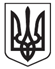 МІНІСТЕРСТВО АГРАРНОЇ ПОЛІТИКИ
 ТА ПРОДОВОЛЬСТВА УКРАЇНИСВІДОЦТВОВидане __________________________________________________________________________                                                 (прізвище, ім’я та по батькові (за наявності))про те, що рішенням кваліфікаційної комісії Міністерства аграрної політики та продовольства
України, протокол від «___» _____________ 20___ року № ___ та наказ Міністерства аграрної
політики та продовольства України від «___» _____________ 20 ___ року № _____ ,присвоєно звання _________________________________________________________________                                                                  (зазначаються звання та кваліфікація)Реєстраційний № ________Заступник Міністра ______________________________             «___» ____________ 20___ р.М. П.